Муниципальное бюджетное дошкольное образовательное учреждениедетский сад "Светлячок" Смоленского района Смоленской областиРабота районного методического объединениявоспитателей и логопедов образовательных организацийСмоленского района Смоленской областиза 2017 – 2018 учебный годТема: «Познавательное развитие с элементами логоритмики».							 Подготовила: Ефременкова А.В.	Акктуальность.	Детский дошкольный возраст – самое благоприятное время для формирования образа мира. Взрослые познают мир умом, а маленькие дети через эмоциональное отношение к объекту.  Ребенок, увлеченный игрой, не замечает того, что то и дело сталкивается с заданиями, которые требуют от него мыслительной деятельности. Через познавательные процессы ребенок получает и осмысливает информацию. Ощущение, восприятие, мышление, воображение, речь являются неразрывными частями единого процесса отражения действительности. Занятия логоритмикой тренируют память, внимание, восприятие,  и весьма благотворно влияют на физическое и речевое развитие ребенка. Через занятие логоритмикой ребенок получает чувственное наглядное  познание предметов и явлений окружающего мира. Ощущая, воспринимая, наглядно - представляя себе любой предмет, образ или явление ребенок учится анализировать, обобщать, конкретизировать, то есть  мыслить и самостоятельно развиваться.								 Логоритмика -  это соединение движений, речи, музыки. Она развивает не только речевые навыки, но и моторику, координацию, дыхание, а так же нормализует физическое и психоэмоциональное состояние ребенка. Все упражнения строятся на подражании: взрослый показывает – малыш повторяет. В зависимости от уровня подготовки ребенка упражнения будут усложняться. 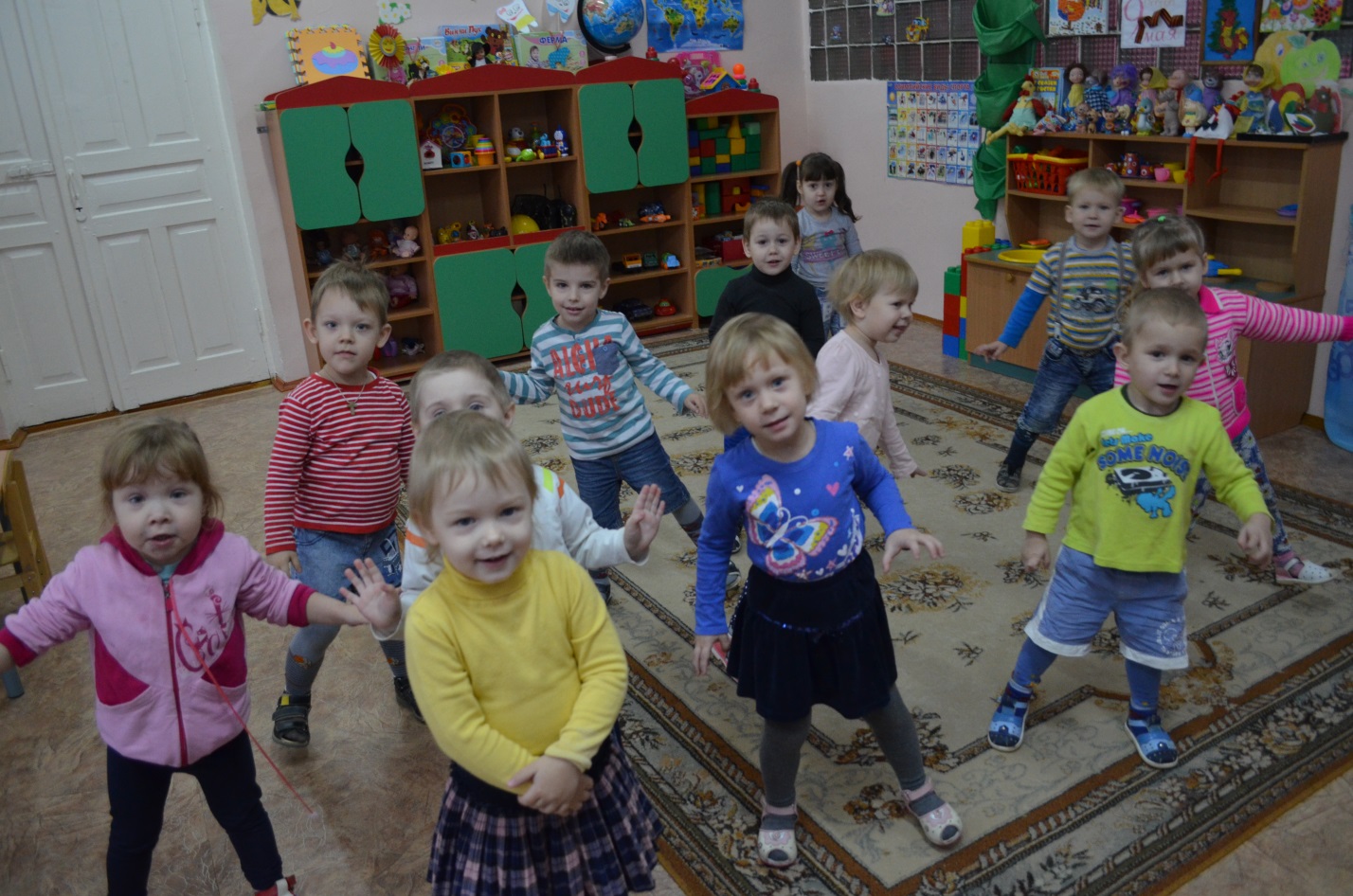 Цель  работы – развитие познавательных интересов ребенка средствами логоритмики.Задачи  работы: Оздоровительные: - укреплять костно-мышечный аппарат;- формировать правильную осанку, походку; - развивать координацию движений и моторных функций; - развитие дыхания.Образовательные: - формировать знание об окружающем предметном мире, мире    природы и социальной действительности; - способствовать формированию всех компонентов устной речи   (звуковая культура, грамматический строй речи, связная речь и т.п.);- развивать пространственные представления;- развивать коммуникативные умения и навыки;- развивать воображение и ассоциативно-образное мышление.Воспитательные: - воспитывать положительные личностные качества у дошкольников   (коллективизм, дисциплину); - воспитывать нравственно-эстетические и этические чувства.Принципы логоритмической работы:Принцип систематичности предопределяет последовательность изложения материала всего курса логоритмики, соотнесение теоретических положений и их практическую разработанность, определяет раскрытие тем курса и распределение материала внутри них. Этот принцип является обязательным и для всего логоритмического комплекса мероприятий.Принцип наглядности в логопедической ритмике осуществляется путем безукоризненного практического показа движения педагогом — непосредственной зрительной наглядности, рассчитанной на конкретное представление движения, правильное двигательное ощущение и желание воспроизведения. Принцип доступности и индивидуализации предусматривает учет возрастных особенностей и возможностей лиц с речевыми нарушениями. Одним из условий доступности является преемственность и постепенность в усложнении двигательных, речевых и музыкальных заданий. Практически это достигается правильным распределением материала на занятиях в течение коррекционного курса. При постепенном усвоении больными различных словесно-музыкально-двигательных координации и преодоления трудностей у людей развивается сама способность координации и совершенствуется вся двигательная и речедвигательная система.Принцип сознательности и активности опирается на сознательное и активное отношение ребенка, взрослого  к своей деятельности. Самостоятельная, активная деятельность ребенка находится в зависимости от возникающего интереса к предлагаемому заданию, сознательного его восприятия, понимания цели и способа выполнения. Активность детей дошкольного возраста на  занятиях логоритмикой стимулируется эмоциональностью педагога, образностью музыки, различными играми или игровыми правилами и упражнениями. Направление логоритмической работы:развитие чувства ритма – упражнения, музыкально - дидактические, ритмические игры, речевые игры с движениями, направленные на развитие чувства ритма и фоне тематического восприятия;развитие общей моторики- динамические игры и упражнения, направленные на развитие и коррекцию общих двигательных и координаторных функций;развитие мелкой моторики – пальчиковые игры  и упражнения с речевыми сопровождениями или  использованием различных предметов, направленные на развитие  и коррекцию  мелкой пальцевой моторики. Развивающая предметно-пространственная среда.	Правильно организованная предметно-развивающая средапозволяет каждому ребенку найти занятие по душе, поверить в свои силы испособности, научиться взаимодействовать со взрослыми и сверстниками,понимать и оценивать их чувства и поступки, а именно это лежит в основеразвивающего обучения.	Оснащение развивающей предметно-пространственной среды отвечаеттребованиям, обозначенным в ФГОС ДО. В качестве помещения для занятий по логопедической ритмике используется музыкальный (физкультурный) зал дошкольного учреждения.Технические средства для подготовки и проведения занятий:	• видео - аудио, CD- проигрыватели	• фортепиано	• детские музыкальные инструменты	• шумовые игрушки	• массажные и резиновые разноцветные мячики	• природный игровой материал (морские камушки, ракушки, палочки	различной фактуры, орешки, каштаны, желуди, сушеные листья)	• мягкие, резиновые игрушки и т.д.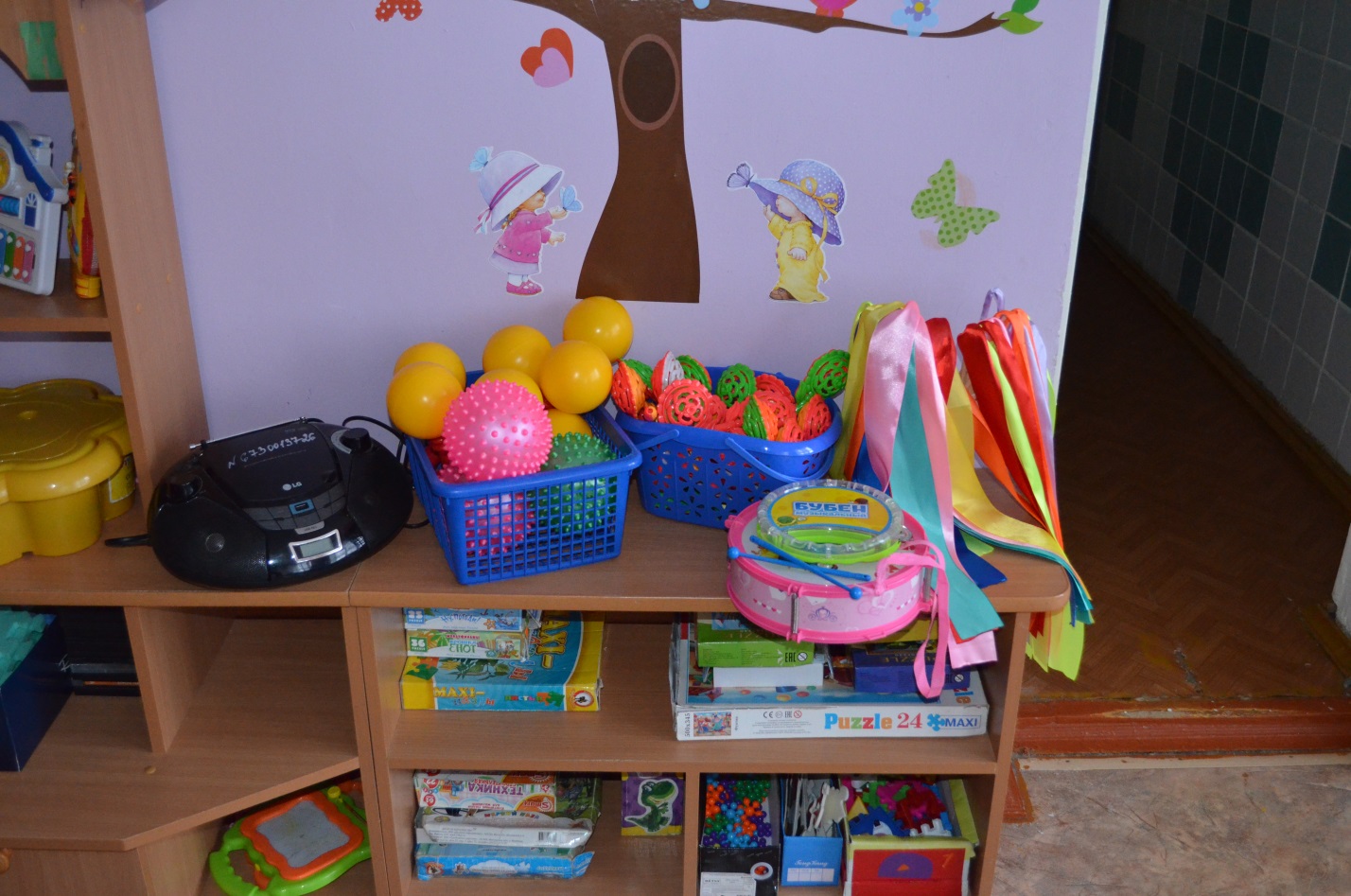  Взаимодействие воспитателя со специалистами ДОУ.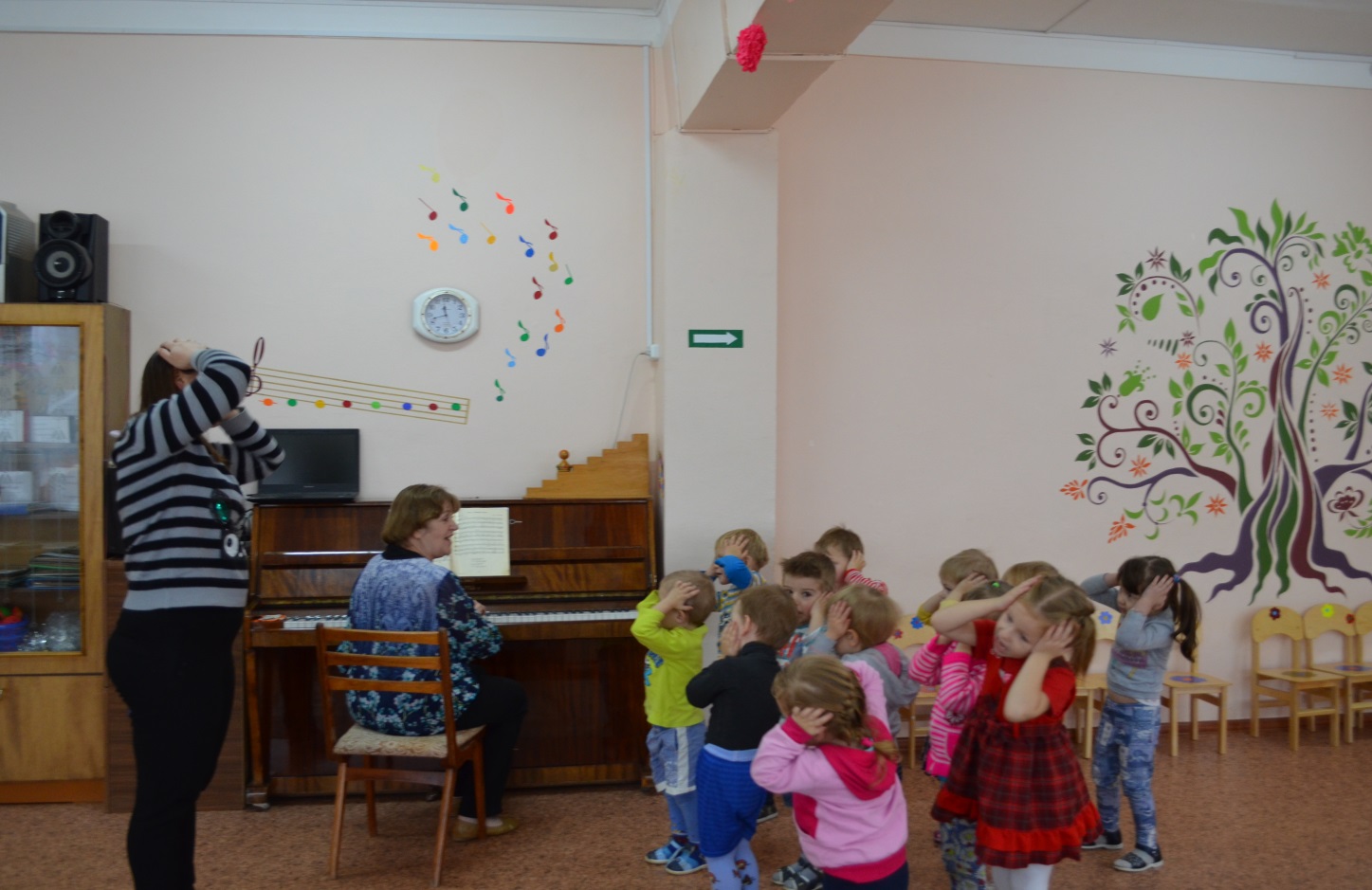 Формы взаимодействия.Цель: Осуществление преемственности в работе педагогов ДОУ по развитию познавательных интересов у детей средствами логоритмики.Совместное планирование работы в данном направлении на основе комплексно – тематического подхода;Интегрированные  формы организованной  образовательной деятельности (занятия);Например: музыкальный работник и логопед, логопед и воспитатель, воспитатель и музыкальный работник и т.п. Совместные праздники и развлечения;Преемственность в сотрудничестве с семьейВзаимодействие воспитателя с родителями.Главная цель – профессионально помочь семье в воспитании детей, при этом, не подменяя ее, а дополняя и обеспечивая более полную реализацию ее воспитательных функций:Задачи:установить партнерские отношения с семьей каждого воспитанника;объединить усилия для развития и воспитания детей;создать атмосферу взаимопонимания, общности интересов, эмоциональной взаимоподдержки;активизировать и обогащать воспитательные умения родителей;поддерживать их уверенность в собственных педагогических возможностях.Формы работы с родителями:Индивидуальные и коллективные консультации (в том числе, на родительских собраниях);Семейные мероприятия (праздники, конкурсы, семейные вечера, посвященные различной тематике, на которых воспитанники будут иметь возможность проявить способности, приобретенные в ходе образовательной работы ;Анкетирование родителей с целью получения обратной связи по проводимой педагогами работе;Оформление информационных стендов для родителей.Привлечение к пополнению и обновлению развивающей предметно-пространственной среды (изготовление атрибутов к играм, составление тематических альбомов, сборников и т.п.).Вывод:Несмотря на то, что работа в данном направлении продолжается, уже имеются некоторые результаты:Увеличилось количество детей активно участвующих в занятиях познавательного цикла с элементами логоритмики.Возросла речевая активность детей, в том числе общий уровень речевого развития.Прослеживается динамика познавательного развития воспитанников.Улучшилось психоэмоциональное состояние детей.Пополнилась развивающая предметно-пространственная среда оборудование, изготовленным воспитателями и родителями воспитанников.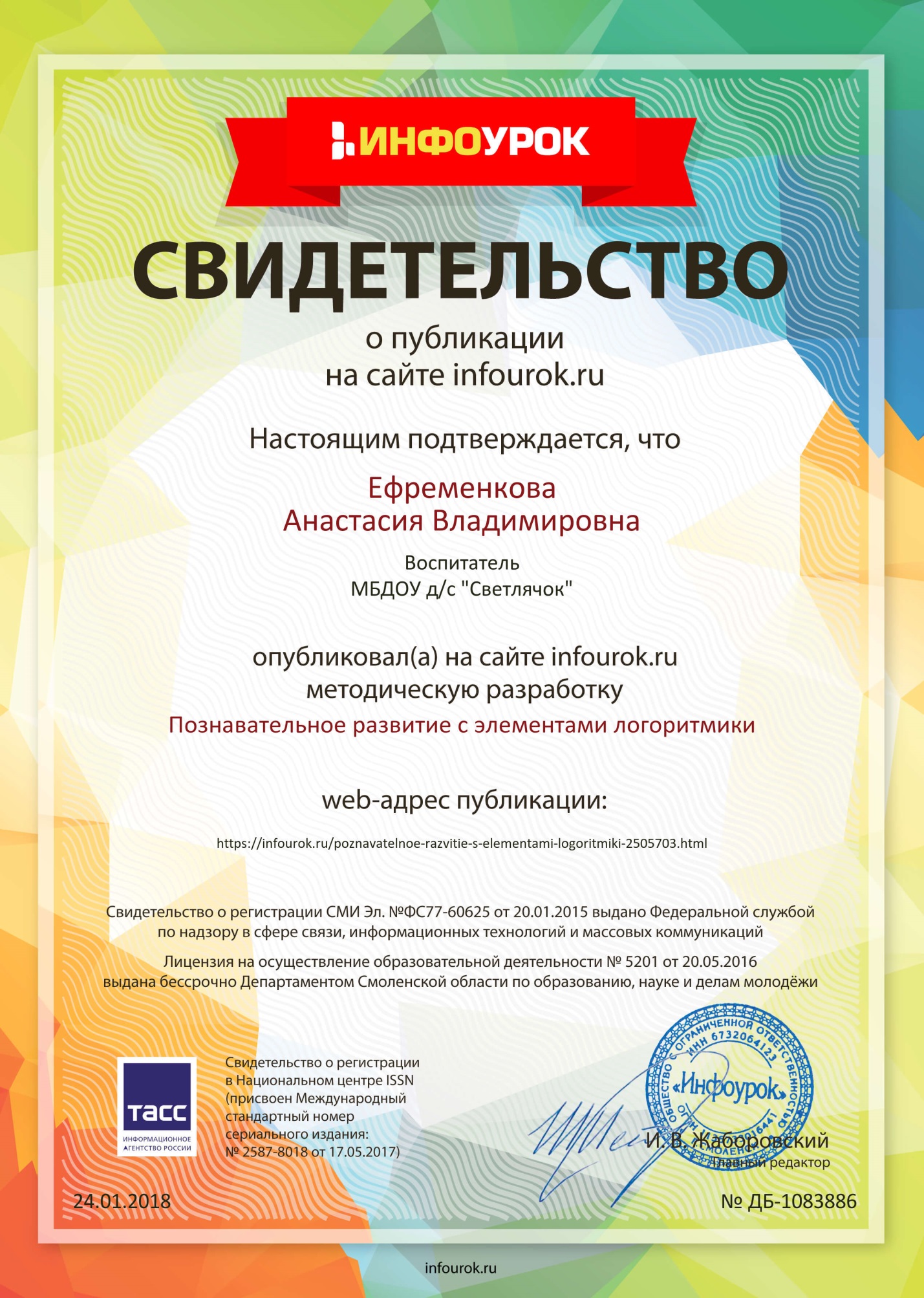 